              ПОЯСНИТЕЛЬНАЯ ЗАПИСКА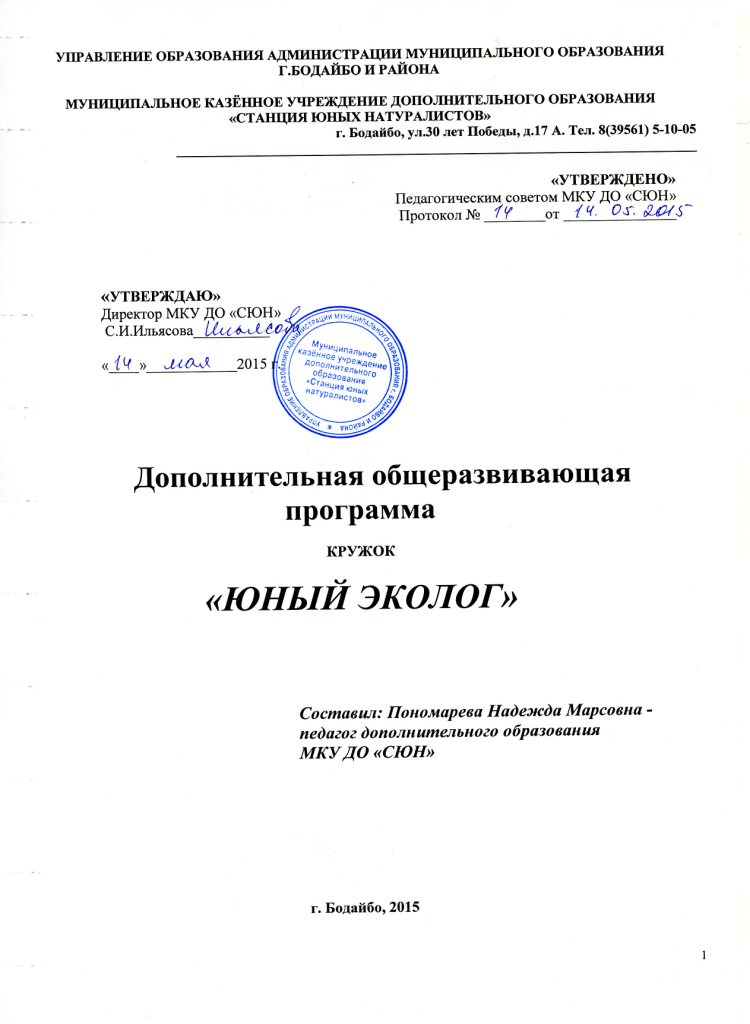 Представленная программа дополнительного образования эколого-биологической и учебно-образовательной направленности разработана на основе  программы «Юный эколог» 1-4 классы: программа кружка, разработки занятий, методические рекомендации/авт.-сост. Ю.Н.Александрова (и др.). – Волгоград: Учитель, 2012.-331с.Слово «Экология» дословно переводится как «наука о доме», то есть о том, что окружает человека в биосфере. Изучение окружающего мира и его составляющих — растений и животных - помогает ребенку по-новому взглянуть на природу. Знание закономерностей её развития в дальнейшем поможет бережнее относиться к окружающему миру.Ребенок душой чувствует природу, тянется к взаимодействию с ней, все воспринимает с любовью, испытывает восторг, наблюдая за тем или иным явлением или животным. Непосредственно в соприкосновении с природой у ребенка развиваются наблюдательность и любознательность, формируется эстетическое восприятие окружающего мира.Программа кружка «Юный эколог» разработана для учащихся начальной школы 1-4 классов. Программа состоит из двух частей, органически связанных друг с другом, выстроенных в единой логике.В программу включены: темы, содержание работы, рекомендуемые формы и методы проведения занятий и итогового контроля. Представлены различные формы подачи образовательного материала, которые делают познавательную деятельность более интересной и практически направленной: ролевые, дидактические, имитационные игры, творческие задания, опыты и практические работы, экологические проекты, изготовление поделок из природных материалов, экскурсии и прогулки в природу, моделирование, разработка и создание экознаков, театрализованные представления, экологические акции, знакомство с определителями, гербаризация, составление памяток и пр.Программа составлена в соответствии с образовательным компонентом «Окружающий мир» для начальной школы, утвержденным Министерством образования в 1998 г., соответствует требованиям к содержанию образовательных программ дополнительного образования детей, построена с учетом преемственности экологического образования дошкольников (программа Н. Н. Кондратьевой «Мы») и младших школьников, опирается на теоретический, практический и личностный опыт учащихся, полученный при изучении курса «Окружающий мир» на уроках.Актуальность Воспитание экологической культуры - актуальнейшая задача сложившейся социально-культурной ситуации начала XXI века.В условиях разностороннего глубочайшего экологического кризиса усиливается значение экологического образования в начальной школе как ответственного этапа в становлении и развитии личности ребенка. Закон «Об экологическом образовании», принятый во многих регионах России, ставит своей задачей создание системы непрерывного всеобъемлющего экологического образования и является основанием для поиска и разработки эффективных средств экологического образования населения. Анализ теоретической и методической экологической литературы, а также состояния практики экологического образования в начальных школах свидетельствует о необходимости совершенствования всей системы воспитательной работы с младшими школьниками, одной из приоритетной целей которой должно стать становление экологически грамотной личности, способной гармонично взаимодействовать с окружающим миром и осознающей свое место в Природе. Актуальность разработанной программы продиктована также отсутствием в теории и практике экологического образования в начальной школе единой, рассчитанной на весь период обучения, программы дополнительного образования с экологической направленностью для младших школьников.В процессе работы по экопрограмме дети проявят любознательность и живой интерес к познанию мира природы, их активность в изучении вопросов экологического характера станет значительно выше, большинство из учащихся проявят желание более глубоко изучать природу родного края, их поведение в окружающей биосреде станет более осознанным и адекватным. Миссией образовательного учреждения является создание социальной ситуации развития ребенка, обеспечивающей формирование полноценного экологического сознания и поведения, воспитание гуманной личности, для которой характерна осознанная жизненная необходимость гармонизации своего образа жизни с окружающим социальным и природным миром. Необходимым средством эффективной реализации эколого-ориентированной педагогической деятельности коллектива является образовательная программа кружка «Юный эколог».Программа кружка «Юный эколог» — адаптированная, имеет эколого-биологическую направленность, является учебно-образовательной с практической ориентацией.Теоретические основы программы - исследования возрастной психологии, экологической педагогики и психологии (С. Д. Дерябо, В. А. Ясвин), идеи экологической этики (В. Е. Борейко) и концепция личностно ориентированного образования (В. В. Сериков).Структура ПрограммыПрограмма рассчитана на 2 года обучения:I год обучения- «Экология моего дома. Неживое в природе.» (144 часа: теория - 79 ч; практика - 65 ч); занятия по 2 часа 2 раза в неделю.II год обучения - «Жизнь растений и грибов. Экология животных» (216 часов: теория — 129 ч; практика 87 ч); занятия по 2 часа 3 раза в неделю.Группы обучающихся может быть как одно-, так и разновозрастной. При этом, после первого года обучения в коллектив может вливаться и вновь пришедшие учащиеся, если пройдут контрольное - итоговое тестирование I года обучения.Цель: формирование и развитие экологически сообразного поведения у младших школьников.Программа кружка «Юный эколог» ставит перед собой следующие задачи:Формирование знаний о закономерностях и взаимосвязях природных   явлений,  единстве   неживой   и   живой   природы, о взаимодействии   и   взаимозависимости   природы,   общества и человека.Формирование    осознанных    представлений    о    нормах и правилах поведения в природе и привычек их соблюдения в своей жизнедеятельности.Формирование    экологически   ценностных    ориентации в деятельности детей.Воспитание ответственного отношения к здоровью, при роде, жизни.Становление   осознания   уникальности,   неповторимости и невосполнимости любого природного объекта, признанию самоценности Природы.Развитие способности формирования научных, эстетических, нравственных и правовых суждений по экологическим вопросам.Развитие: альтернативного мышления в выборе способов решения экологических проблем, восприятия прекрасного и без образного, чувств удовлетворения и негодования от поведения и поступков людей по отношению к здоровью и миру природы.Развитие потребности в необходимости и возможности решения экологических проблем, доступных младшему школьнику, ведения здорового образа жизни, стремления к активной практической деятельности по охране окружающей среды.9. Развитие знаний и умений по оценке и прогнозированию состояния и охраны природного окружения.Основные принципы содержания программы:принцип единства сознания и деятельности;принцип наглядности;принцип личностной ориентации;принцип системности и целостности;принцип экологического гуманизма;принцип краеведческий;принцип практической направленности.УЕБНО-ТЕМАТИЧЕСКИЙ ПЛАНI  ГОД ОБУЧЕНИЯУЧЕБНО-ТЕМАТИЧЕСКИЙ  ПЛАНII ГОД ОБУЧЕНИЯМатериально-техническое обеспечение образовательного процессаОбъединение «Юный эколог» (на базе МКУ ДО «СЮН»)Стол письменный –                                                                                                             4штСтулья ученические –                                                                                                      30 штМультимедийный проектор –                                                                                            1штЭкран –                                                                                                                                 1штКомпьютер (рабочее место) -                                                                                             1штФотоаппарат –                                                                                                                     1штКомплект-практикум эколог «КПЭ- 15»-                                                                         1штМикроскоп цифровой –                                                                                                      4штМикроскоп Т тринокуляр-                                                                                                  1штНабор для оценки качества воды пресного водоема методом биоиндикации-            1штТелевизор МУСТЕРУ МТУ -4618 –                                                                                  1штШкаф д/учебных пособий –                                                                                               1штНабор инструментов препаровальных  -                                                                           1штБиблиотека (Книги, журналы, пособия, справочники, энциклопедия в ассортименте)МЕТОДИЧЕСКОЕ ОБЕСПЕЧЕНИЕ ПРОГРАММЫ ДОПОЛНИТЕЛЬНОГО ОБРАЗОВАНИЯ ДЕТЕЙ «ЮНЫЙ ЭКОЛОГ»Методическая литература:Юный эколог. 1 – 4 классы: программа кружка, разработки занятий, методические рекомендации / авт. – сост. Ю.Н.Александрова [и др.]. - Волгоград: Учитель, 2012. – 331 с.Опыт экологической работы со школьниками: занятия, экологические игры, викторины, экскурсии / авт. – сост.  В.А.Суворова. – Волгоград: Учитель, 2009. – 189 с.: ил.Окружающий мир, 4 класс. Клуб почемучек: программа, конспекты занятий / авт.-сост. Е.М.Елизарова. – Волгоград: Учитель, 2010. – 251 с.Проектная деятельность в начальной школе. [Электронный ресурс] http://pedsovet.org/component/option,com_mtree/task,viewlink/link_id,24968/Itemid,118/http://www.nachalka.com/proektyЛитература для использования в подготовке разработок занятий:(в электронном варианте)Большая иллюстрированная энциклопедия знаний.Энциклопедия для детей «Все о животных от А до Я». Полная иллюстрированная энциклопедия «Млекопитающие» Детская энциклопедия «Птицы» Занимательная география для малышей. Большая энциклопедия знаний. Жизнь на Земле. Великан на поляне или первые уроки экологической этики: пособие для учащихся общеобразовательных учреждений. Плешаков А.А. М.: Просвещение, 2012.-160 с.:ил.Электронные образовательные ресурсы:Мультимедийное пособие «Мир природы. Познавательные материалы об окружающем мире»Большая электронная библиотека Кирилла и Мефодия. 2008 год. « Природа, человек, общество». Электронное учебное пособиеДидактические демонстрационные материалы:Живые объекты: животные живого уголка, комнатные цветы, аквариумы с рыбками.Гербарии. Глобус.Таблицы: «Лекарственные растения Бодайбинского района», «Заповеди травника», тренажер для глаз по методике Базарного. Вкладыши журнала «Сибирячек». Модель – аппликация « Развитие насекомых с полным и неполным превращением»Учебные коллекции:Вредители сада. Вредители огорода. Почва и ее состав.Набор муляжей грибов, плодов, фруктов.Обучающие фильмы:ВВС. Живая природа. Ребятам о зверятах. Очевидец. Серия познавательных фильмов для детей. Познавательные мультипликационные фильмы канала «Бибигон». Мультипликационные фильмы экологической направленности.Аудиозаписи голосов птиц; звуков, издаваемых объектами неживой природы.Презентации к занятиям (по каждой теме).Дидактические пособия: карточки, рабочие тетради, вопросы и задания, тесты, практические задания, упражнения.Номер занятияТемаКол-во часовКол-во часовНомер занятияТемаТеорияПрактикаВведение21-2Что такое экология?2Мой дом за окном963-4Мой дом25Дом, где мы живем16Практическое занятие «Уборка школьного двора»17Откуда берется и куда девается мусор?18Экскурсия-прогулка «Краски и звуки осени»19Деревья твоего двора110Экскурсия по территории школы111-12Птицы нашего двора213Практическое занятие «Изготовление кормушек для птиц»114-15Дорога из дома в школу1116-17Сентябрь - ранняя осень. Сентябрь — Хмурень11Я и мое окружение12918Моя квартира119Моя семья120Соседи-жильцы121Мой класс122Практическое занятие «Создание уюта в классной и игровой комнатах»123Дом моей мечты124-25Рассказы, стихи о семье226-27Комнатные растения в квартире, в классе228-29Практическое занятие «Уход за комнатными растениями»230-31Практическое занятие «Маленький огород на подоконнике»232Октябрь - золотая осень. Октябрь - Грязник133-34Животные в доме235-36Рассказы, стихи, поговорки, пословицы о домашних животных237-38Практическое занятие «Уход за домашним животным в классе»11Гигиена моего дома6639Уход за квартирой140Гигиена класса141Практическое занятие «Гигиена класса»142Бытовые приборы в квартире143Экскурсия в школьную кухню144Природа в квартире и в классе145Наша одежда и обувь146Русская народная одежда147Практическое занятие «Русская национальная одежда»148Практическая работа «Уход за одеждой»149Экскурсия в музей150Моделирование и демонстрация одежды1Вода - источник жизни9451-52Вода в моем доме и в природе253-54Стихи, рассказы о воде в природе255-56Экскурсия в парк1157Ноябрь - Листогной158Вода в жизни растений159Вода в жизни животного мира160Вода и здоровье человека161Личная гигиена162Практическое занятие «Как правильно чистить зубы»163Декабрь - Студенец1Солнце и свет в нашей жизни8564Солнце, Луна, звезды - источники света165Светолюбивые и теплолюбивые комнатные растения166Практическое занятие по размещению комнатных растений с учетом потребности тепла и света167Отношение к свету и теплу различных животных168-69Практическое занятие «Наблюдение света Солнца и Луны, фонаря, лампы, свечи»270-71Электрический свет и тепло в моем доме272Откуда приходят свет и тепло в мой дом173Телевизор в моем доме174Сколько стоят свет и тепло. Экскурсия в музей175Итоговое занятие176Январь — Просинец. Зимняя экскурсия1Воздух и здоровье1177Воздух и здоровье человека178Практическое занятие «Уборка в классе»1Мой край3179Растительный мир Иркутской области180Животный мир Иркутской области181Исчезающие растения и животные родного края182Экскурсия в музей18Мы - жители планеты Земля8783-84Мы - жители планеты Земля285-86Планета Земля в Солнечной системе287-88Моя малая Родина - Бодайбо1189Что такое экология?190Экология и мы191Что такое окружающая среда и окружающая природа?I92Организм и окружающая среда193Место человека в мире природы194Февраль — Бокогрей195Первые уроки экологической этики196-97Невидимые нити119Неживое в природе141098-100Неживая природа21101-102Солнце - источник тепла и света11103-105Вода, ее признаки и свойства21106-107Берегите воду!11108-109Почва - святыня наша. Состав и свойства почвы2110-111Погода. Климат11112Прогноз погоды1113Предсказание погоды по народным приметам1114Кислотные дожди1115Март - Протальник1116-117Времена года в неживой природе2118«Лампочкин» марафон1119Диалоги с неживой природой1120-121Обращение юных экологов к ровесникам1110Живое в природе. Экологические связи между неживой и живой природой815122Практикум «Хлебные крошки»1123-124Живая природа. Приспособленность видов к условиям жизни11125 - 126Экологические связи неживой и живой природы11127Апрель - Снегогон1128Вода и жизнь1129-130Воздух и жизнь. Роль ветра в жизни растений и животных11131Май - Травень1132-133Растения рядом2134-136Растение - живой организм12137-138Будем понимать и любить растения!11139-140Мы - за экологические поступки11141-142Угадай экологический знак11143Экологические памятки для детей и взрослых1144Обобщение проделанной Экологической работы за год1НомерзанятияТемаКол-во часовНомерзанятияТеорияПрактикаВведение411Вводное занятие12История Земли. Окаменелости13Жизнь на Земле14Где растения и животные живут сегодня?15Наблюдение в природе11 Среда обитания1546Среда обитания. Природные зоны17Изменения окружающей среды18Зависимость от приливов и отливов19Жизнь днем110Наблюдения в природе111Ночная жизнь112Сезонные изменения113Времена года на Земле114Год растения. Год животного115Долговременные изменения116Сообщества. Изменения сообществ117Наблюдения за сезонными изменениями в неживой и живой природе118Пищевые цепочки и связи119Регулярные изменения120Наблюдение за сообществом121Циклы в природе122Круговорот углерода в природе123Парниковый эффект124Круговорот азота в природе12 Жизнь растений122125-26Разнообразие царства растений1127-28Деревья твоего двора1129-31Комнатные растения1232-33Размножение комнатных растений234-35Где мы растем и почему? Приспособления растений к разным средам обитания1136Теплолюбивые и холодостойкие растения137Светолюбивые и теневыносливые растения138Растения влаголюбивые и засухоустойчивые139-40Хвойные и лиственные растения241-42Цветковые растения1143-44Дикорастущие растения и культурные растения1145-46Дикорастущие растения луга, водоема и леса1147-48Культурные растения поля, сада и огорода1149-50Праздник «В страну овощей»251-52Лекарственные растения1153-54Разнообразие ягод1155-56Размножение растений257Такие удивительные растения!13 Царство грибов6158Царство грибов159-60Съедобные грибы1161-62Бледная поганка - королева ядовитых грибов263-64Съедобные и несъедобные грибы24 Жизнь животных8465Жизнь животных166-67Группы животных по способу воспроизводства268Круглый стол «В мире животных»169Наблюдения в неживой природе170Вымирающие организмы171Динозавры - вымерший вид животных172Просмотр видеофильма о жизни динозавров173Почему нужно защищать природу?174Красная книга - способ защиты редких видов животных и растений175Красная Книга Иркутской области 176Наблюдения в живой природе15 Моря и океаны20777Моря и океаны178Круговорот воды179Наблюдение за неживой природой180Различные части океанов. Важные растения. Морские птицы181Жизнь поверхностного слоя182Рыбы. Форма тела183«Наши меньшие братья» - аквариумные рыбки184Поле чудес «Знатоки мира рыб»185Глубины океана. Жизнь на дне186Дно океана187Коралловые рифы188Животный мир рифов. Видеофрагмент «Жизнь рифа»189Наблюдения за живой природой190Рифы в опасности191Берега. Приливная жизнь192Прибрежные птицы. Морские водоросли193Наблюдение за неживой природой. Осадки194Нефтяные загрязнения195Экологический проект «Чистый берег»196Особый мир эстуарий                     197Мангровые болота и странные их обитатели198Острова. Как создаются острова199Гости островов. Животные новых островов1100Наблюдение за живой природой1101Древние растения и животные островов. Животные новых островов1102Нелетающие птицы. Люди на островах1103Итоговый урок по теме «Моря и океаны»16 Равнины51104Равнины. Равнины тропиков и умеренных зон1105Африканская саванна. Сообщества животных1106Равнинные хищники1107Видеозанятие «Львиный прайд»1108Наблюдение за живой природой1109Жизнь под землей17 Пустыни45110Пустыни. День и ночь. Вода в пустыне1111Жизнь в пустыне. Выживание при засухе, колебании температур1112Дождь в пустыне. Жизнь насекомых1113Растущие пустыни. Роль человека1114Наблюдение за неживой природой. ОсадкиI115Экологический проект «Нет продвижению пустынь!»1116Пустыни Евразии1117Наблюдение за живой природой1118Итоговое занятие за 2-ю четверть18 Леса83119Леса умеренной полосы. Виды деревьев и животных1120Времена года. Жизнь лиственного леса1121В верхнем ярусе леса1122Лесная подстилка1123Подготовка экологического проекта «Жизнь леса»1124Вечнозеленые леса севера. Зима в северных лесах1125Жители северных лесов. Исчезающие виды животных1126Наблюдение - сравнение1127Сухие и жаркие леса Австралии1128Своеобразие и неповторимость животного мира Австралии1129Занятие-игра «Узнай по описанию». Роль человека в изменении животного мира Австралии19 Полярные районы33130Полярные районы. Арктика1131Полярные районы. Антарктика1132Видеозанятие «Путешествие в Антарктиду»1133Наблюдение за неживой природой1134Животный мир полярных районов1135Наблюдение за живой природой110 Горы33136Горы1137Жизнь в горном климате1138Изолированная жизнь в горах1139Редкие животные1140Составление макета «Жизнь в горном климате»1141Наблюдение за живой природой111 Реки и озера61142Реки и озера1143Путь реки1144Получение кислорода под водой1145Пресноводные растения и животные1146Человек и его деятельность - причина загрязнения водоемов1147Жизнь у рек и озер1148Околоводные птицы112 Реки и озера Бодайбинского края76149 - 150Животный мир возле рек и озера Орон2151Неповторимый мир поймы1152Заказники и заповедники1153Экскурсия в краеведческий музей1154Наблюдение за неживой природой1155Наблюдение за поведением животных, обитающих на улице1156Наблюдение за неживой природой1157Итоговое занятие за 3-ю четверть1158Наблюдение за живой природой1159Подготовка акции «Сохраним первоцвет!»1160Акция «Сохраним первоцвет!»1161Наблюдение за неживой природой113 Влажные тропические леса102162Амазонка - неповторимый тропический мир1163Животный мир Амазонки1164Влажные тропические леса1165Наблюдение за неживой природой1166Подстилка влажного леса1167Истребление влажных лесов1168Карабкающиеся и парящие1169Поддержание контактов. Видеофрагмент «Жизнь во влажном лесу»1170-171Обезьяны2172Хищники влажных лесов1173Краски во влажном лесу114 Человек и животные1825174Ролевая игра «Это все - кошки»1175Жизнь среди людей1176Домашние животные1177Викторина «Собаки - наши друзья»1178Наблюдение за неживой природой1179Люди и паразиты1180-181Бактерии и вирусы. Борьба с болезнями1182-183Исчезающие виды2184-185Практическое занятие2186-187Наблюдение за неживой природой2188-190Защита животных3190-192Наблюдение за живой природой3193-194Практическое занятие2195-197Подготовка к празднику3198-199Практическое занятие2200-202Наблюдение-экскурсия3203-204Брейн-ринг «В мире животных»2205-207Поход в парковую зону3208-209Круглый стол2210-211Практическое занятие2212-213Начни с себя!2214-216Итоговое занятие2Итого:12987216